Year 3 GREENPlease learn the following spellings.
You will be tested on them next Monday. This week, try this strategy: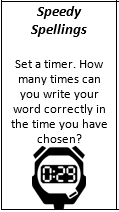 Year 3 GREENPlease learn the following spellings.
You will be tested on them next Monday. This week, try this strategy:enoughroughtoughcousintroublestrengtheightenoughroughtoughcousintroublestrengtheight